Φεστιβάλ Ρεματιάς 2022 (συνοπτικό πρόγραμμα – θέατρο Ρεματιάς)ΙΟΥΝΙΟΣ12Συμφωνική Ορχήστρα Νέων Colorado Springs (CSYSA)Η διεθνούς φήμης αμερικανική ορχήστρα, φιλοξενούμενη του Δήμου Χαλανδρίου, με τη συνεργασία της Underground Youth Orchestra και του American College of Greece,  προαναγγέλει την έναρξη του φεστιβάλ ερμηνεύοντας κλασικά έργα υπό τη διεύθυνση του Gary Nicholson. Τη συναυλία ανοίγει η Συμφωνική Ορχήστρα Νέων του Δήμου Χαλανδρίου.  ΙΟΥΛΙΟΣΠΑΡΑΣΚΕΥΗ 1Φιλαρμονική ορχήστρα του δήμου Χαλανδρίου Αφιέρωμα στον παγκόσμιο κινηματογράφο. Διεύθυνση ορχήστρας: Κώστας Ιωαννίδης. Σολίστ: Τζίνα Πούλου ΣΑΒΒΑΤΟ 2Στην προκυµαία της Σµύρνης - PassportΜουσικοθεατρική παράσταση μνήμης για τη Μικρασιατική καταστροφή. Μαρτυρίες προσφυγιάς και μικρασιάτικα τραγούδια. Δραµατολογική επεξεργασία κειµένων – σκηνοθεσία: Μάνος ΚαρατζογιάννηςΚΥΡΙΑΚΗ 3100 χρόνια Μπιθικώτσης 1922-2022Ο Γρηγόρης, η Άννα Μπιθικώτση και η Λαϊκή Ορχήστρα «Μπιθικώτση». Σταθμοί της ζωής του μεγάλου λαϊκού τραγουδιστή, με αφορμή τη συμπλήρωση 100 χρόνων από τη γέννησή τουΔΕΥΤΕΡΑ 42ο HIDRANT FESTIVALΠαραδείγματα συμμετοχικής και αλληλέγγυας διαχείρισης υδάτινων πόρων και δικτύων. Μαθαίνουμε από τη διεθνή εμπειρία για καινοτόμους και συμμετοχικούς τρόπους διαχείρισης του νερού και εμπνεόμαστε για τη δημιουργία της Αλληλέγγυας Κοινότητας Νερού του Αδριάνειου Υδραγωγείου στον δήμο μας.ΤΡΙΤΗ 5«Αναμνήσεις ενός κοριτσιού» με τραγούδια του Μίκη ΘεοδωράκηΠαράσταση μουσικής και λόγου, με το μικρό συγκρότημα της Ορχήστρας «Μίκης Θεοδωράκης», Λιποτάκτες. Τραγούδι: Παναγιώτης Πετράκης. Κείμενά της διαβάζει η Μαργαρίτα Θεοδωράκη. ΤΕΤΑΡΤΗ 6«Μαζί» live - Ρίτα Αντωνοπούλου – «Ρεβάνς»  ΠΕΜΠΤΗ 7Μουσικά & ανάποδα *Ομάδα «Κοπέρνικος». Παράσταση για παιδιάΠΑΡΑΣΚΕΥΗ 8Cantando con los amigos! - Alejandro Díaz	Μουσική βραδιά με ρεπερτόριο από τη Λατινική Αμερική και την ΚαραϊβικήΣΑΒΒΑΤΟ 9Σμύρνη - Ιωνία - Ελλάδα. Ταξιδεύοντας με μια αγκαλιά τραγούδιαΓιώργος Υδραίος - Μαρία Σουλτάτου. Αφιέρωμα για τα 100 χρόνια από τη Μικρασιατική Καταστροφή ΚΥΡΙΑΚΗ 10Αρκάδων Γη - Ένωση Αρκάδων ΧαλανδρίουΜουσική παράσταση – ταξίδι στην ιστορία της Αρκαδίας: από τον αυλό του Πάνα μέχρι τις σύγχρονες μελωδίες. Κείμενο - σκηνοθεσία Βασίλης-Δημοσθένης Μπουζαλάς ΔΕΥΤΕΡΑ 11Νησί μέσα στην πόληΟ Γιώργης Χριστοδούλου στα τραγούδια της ΑρλέταςΟ στενός συνεργάτης της αγαπημένης ερμηνεύτριας, Γιώργης Χριστοδούλου, ερμηνεύει τραγούδια της σε ένα πρόγραμμα βασισμένο στις εμφανίσεις της στη Ρεματιά. ΤΡΙΤΗ 12Λένα Αλκαίου – Θάνος ΟλύμπιοςΤραγούδια γνωστών Ελλήνων δημιουργώνΤΕΤΑΡΤΗ 13RapDunkΚαλλιτέχνες και σχήματα της ελληνικής ραπ μουσικής σκηνήςΠΑΡΑΣΚΕΥΗ 15Στον ασκιανό του φεγγαριού - Γιάννης ΧαλκιαδάκηςΟ ρεθυμνιώτης τραγουδοποιός σε μια συναυλία με έντεχνα και παραδοσιακά ακούσματα. Μαζί του στο τραγούδι η Διαμάντη Δαγιάση και επταμελής μπάντα.ΣΑΒΒΑΤΟ 16Συναυλία Γιώργου ΑνδρέουΣτο πρώτο μέρος, ο Γιώργος Ανδρέου, η Ελένη Τσαλιγοπούλου και ο Σταύρος Σιόλας παρουσιάζουν επί σκηνής γνωστά κι αγαπημένα τραγούδια τους. Στο  δεύτερο μέρος, «Από τη Σμύρνη ως το λαϊκό τραγούδι του άστεως» - μια εργασία του Γιώργου Ανδρέου πάνω στη μετάβαση από τη σμυρνέικη στη λαϊκή μουσική. Με την Ελένη Τσαλιγοπούλου. Συμμετέχει η Ορχήστρα Νυκτών Εγχόρδων του Δήμου Πατρέων.ΔΕΥΤΕΡΑ 18Ταρτούφος του ΜολιέρουΣκηνοθεσία Ιωάννα Μπακαλάκου. «ΑΡΓΩ»  Πολιτιστικός – Επιστημονικός Σύλλογος ΧαλανδρίουΤΡΙΤΗ 19Ο Παντελής Αμπαζής σε τραγούδια περιωπήςΕλαφρά τραγούδια και βαριά λαϊκά με jazz διάθεση και rock άποψηΠΕΜΠΤΗ 21Αφιέρωμα στον Σταύρο ΞαρχάκοΣτο πρώτο μέρος η Φιλαρμονική Ορχήστρα του Δήμου Χαλανδρίου ερμηνεύει έργα του και στο δεύτερο ο ίδιος ο συνθέτης διευθύνει την ορχήστρα του.ΠΑΡΑΣΚΕΥΗ 22Οι Μέλισσες αγριεύουν τις νύχτεςΜουσική και τραγούδια από τη δημοφιλή τηλεοπτική σειρά «Άγριες Μέλισσες». Με την Aναστασία Μουτσάτσου, τον Alex Sid και την Ελένη ΚαρακάσηΣΑΒΒΑΤΟ 23Vana Ba Afrika Summer Concert & BazaarΜουσική και χοροί από διάφορες χώρες της Αφρικής, τοπική κουζίνα, χειροτεχνίες και έργα λαϊκής τέχνης, face paintingΔΕΥΤΕΡΑ 25Τρωάδες του Ζ.Π. ΣαρτρΚαθολικά προσβάσιμη παράσταση από την επαγγελματική συμπεριληπτική (ανάπηρων και μη ανάπηρων ατόμων) θεατρική ομάδα ΘΕ.Α.Μ.Α. σε συνεργασία με την Γιώτα Βέη. Σκηνοθεσία: Βασίλης ΟικονόμουΤΡΙΤΗ 26Δείπνο με φίλους του Ντόναλντ ΜάργκιουλιςΣκηνοθεσία: Μάνος ΑντωνίουΤΕΤΑΡΤΗ 27Ταξίδι απ’ τη Μικρασία στο Βόρειο ΑιγαίοΜουσική παράσταση, µε αφορμή τα 100 χρόνια από την καταστροφή και τον ξεριζωμό του ελληνισμού των παραλίων της Μικράς Ασίας. Τα μικρασιάτικα τραγούδια που μετά την καταστροφή του 1922 πέρασαν στο Βόρειο Αιγαίο. Επιµέλεια κειµένων - αφήγηση: Κώστας Μέτζελος. Μάνος Κουτσαγγελίδης, τραγούδι - κανονάκι. Κώστας Καλδέλης, τραγούδι ΠΑΡΑΣΚΕΥΗ 29Επιτάφιος του Γιάννη ΡίτσουΜουσική – ποιητική παράσταση αφιέρωμα στον Μίκη Θεοδωράκη. Με την Πέμη Ζούνη και τον Ιάκωβο ΚολανιάνΣΑΒΒΑΤΟ 30Δημήτρης Ζαφειρέλης & New GroupΝέο ροκ τζαζ, μπλουζ, έθνικΑΥΓΟΥΣΤΟΣΔΕΥΤΕΡΑ 1Δέσποινα του ΚανενούΘεατρική παράσταση με θέμα τη Μικρασιατική καταστροφή, βασισμένη σε αληθινές μαρτυρίες. Σκηνοθεσία: Νικολέτα ΒλαβιανούΤΕΤΑΡΤΗ 3Μήδεια του ΕυριπίδηΣκηνοθεσία: Κάτια ΓέρουΠΑΡΑΣΚΕΥΗ 5Συμφωνική Ορχήστρα Νέων του ΜανχάιμΟ Δήμος Χαλανδρίου σε συνεργασία με την Underground Youth Orchestra υποδέχεται τη γερμανική Συμφωνική Ορχήστρα Νέων και συμπράττουν σε μια μοναδική συναυλία στο Φεστιβάλ Ρεματιάς. Συμμετέχει η Συμφωνική Ορχήστρα Νέων του Δήμου Χαλανδρίου.ΤΕΤΑΡΤΗ 24Σμύρνη – Σύρα – ΠειραιάςΚώστας Φέρρης, Θέσια Παναγιώτου. Μουσικό οδοιπορικό για τα 100 χρόνια από τη Μικρασιατική Καταστροφή. Παίζουν και τραγουδούν: Θεοδοσία Στίγκα: τραγούδι. Γιώργος Κουτουλάκης: τραγούδι–μπουζούκι. Μάνος Κουτσαγγελίδης: τραγούδι–κανονάκι. Θοδωρής Λίζος: τραγούδι–μπαγλαμάς–κιθάρα. Σπύρος Κονσολάκης: κιθάρα. Αντώνης Τζίκας: κόντραμπάσο. Επί σκηνής και ο Κώστας Φέρρης. ΠΕΜΠΤΗ 25Jurassic Adventures *Διαδραστική παράσταση για παιδιά και ενήλικες σε έναν προϊστορικό κόσμο δεινοσαύρων.ΠΑΡΑΣΚΕΥΗ 26Από τη Μικρά Ασία στο ΑιγαίοΒαγγέλης Σαραντίδης: βιολί-τραγούδι, Γιάννης Νιάρχος: κιθάρα-τραγούδι, Σταυρούλα Σπανού: σαντούρι, Παναγιώτης Κάιτατζης: ούτι, Ιγνάτιος Σαραντίδης: λαούτο. Με αφορμή τα 100 χρόνια από τη Μικρασιατική Καταστροφή. ΣΑΒΒΑΤΟ 27Αισχύλου, Προμηθέας Δεσμώτης *Σκηνοθεσία: Άρης Μπινιάρης. Προμηθέας: Γιάννης Στάνκογλου30 Αυγούστου –  4 ΣεπτεμβρίουOUR FESTIVAL 8Συνάντηση αλληλέγγυων καλλιτεχνών ΣΕΠΤΕΜΒΡΙΟΣΔΕΥΤΕΡΑ 5	Δον Κιχώτης *Παράσταση για παιδιά. Σκηνοθεσία: Δημήτρης Αδάμης. Με την υποστήριξη του Ινστιτούτου ΘερβάντεςΤΕΤΑΡΤΗ 7Η γυναίκα της Ζάκυθος του Διονύσιου Σολωμού Δραματουργία – σκηνοθεσία: Δήμος ΑβδελιώδηςΠΕΜΠΤΗ 8Stand Up Comedy Night με τον Κώστα Μαλιάτση *ΠΑΡΑΣΚΕΥΗ 9	         &ΣΑΒΒΑΤΟ 10Μουσικό διήμερο με αγαπημένα συγκροτήματα νέων κάθε ηλικίας. Rock 'n' roll, reggae, latin και άλλοι ζωηροί ρυθμοί.*ΔΕΥΤΕΡΑ 12	Ανάθεμα του Γιώργου Αδαμαντιάδη *Από τη θεατρική ομάδα «Τα Μπάσταρδα του Σίσυφου»ΤΕΤΑΡΤΗ 14Αγγέλα ΠαπάζογλουΕρμηνεύει η Άννα Βαγενά. Από το βιβλίο του Γιώργη Παπάζογλου «Ονείρατα της άκαυτης και της καμένης Σμύρνης». Σκηνοθεσία: Λάμπρος Λιάβας – Άννα Βαγενά.  Με αφορμή τα 100 χρόνια από τη Μικρασιατική ΚαταστροφήΠΑΡΑΣΚΕΥΗ 16Ayşem - Μια ιστορία με γενίτσαρους και βρυκόλακες στην οθωμανική ΚρήτηΠρωτότυπη θεατρική παράσταση από τη θεατρική ομάδα SplishSplash. Σενάριο, Σκηνοθεσία: Johnny O ΣΑΒΒΑΤΟ 17Σταμάτης Χατζηευσταθίου 2022Τραγούδια από το δισκογραφικό έργο του καλλιτέχνη καθώς και παλιότερα αγαπημένα τραγούδια.ΚΥΡΙΑΚΗ 18Πάρτυ των αναμνήσεωνΈνωση Παλαιών ΠροσκόπωνΔΕΥΤΕΡΑ 19Παντελής Κυραμαργιός  & Αλέξανδρος ΕμμανουηλίδηςΔυο αγαπημένοι τραγουδοποιοί παρουσιάζουν το νέο τους δισκογραφικό έργο και πρωτότυπες διασκευές.ΤΕΤΑΡΤΗ 21Ακούω ήχον κώδωνος *Θεατρική σύνθεση από έργα του Μποστ επιμελημένα από τον Θανάση Παπαγεωργίου. Από το ιστορικό Θέατρο ΣΤΟΑ με αφορμή τη συμπλήρωση 50 χρόνων λειτουργίας του. Με τον Θανάση Παπαγεωργίου, τη Λήδα Πρωτοψάλτη κ.ά. Συμμετέχει ο Διονύσης ΤσακνήςΠΑΡΑΣΚΕΥΗ 23Η Ιστορία ως ΘέαμαΑπό το ομότιτλο βιβλίο του Τάκη Σιμώτα «Η ιστορία ως θέαμα και ως όργανο πολιτικού προσανατολισμού». Σκηνοθεσία: Σπύρος ΒραχωρίτηςΤον Ιούνιο και τον Ιούλιο στο πλαίσιο του Φεστιβάλ Ρεματιάς 2022 θα πραγματοποιηθούν πολλές και ποικίλες εκδηλώσεις με ελεύθερη είσοδο στις γειτονιές της πόλης. Συναυλίες, κουκλοθέατρο, θέατρο σκιών και άλλες καλλιτεχνικές δράσεις θα παρουσιαστούν σε πολλές γωνιές του Χαλανδρίου. Στο Πάρκο Ιωαννίνων και Τυμφρηστού θα φιλοξενηθεί διήμερο Φεστιβάλ Κουκλοθεάτρου το Σαββατοκύριακο 18 και 19 Ιουνίου ενώ το Φεστιβάλ Δράμας ταξιδεύει στο Χαλάνδρι για μια ακόμη χρονιά και δίνει την ευκαιρία στους φίλους και φίλες των ταινιών μικρών μήκους να τις απολαύσουν στον κινηματογράφο «Αθηνά» στις 28 Ιουνίου.*Οι εκδηλώσεις με αστερίσκο έχουν εισιτήριο που καθορίζει η αντίστοιχη παραγωγή.ΧΟΡΗΓΟΙ ΕΠΙΚΟΙΝΩΝΙΑΣ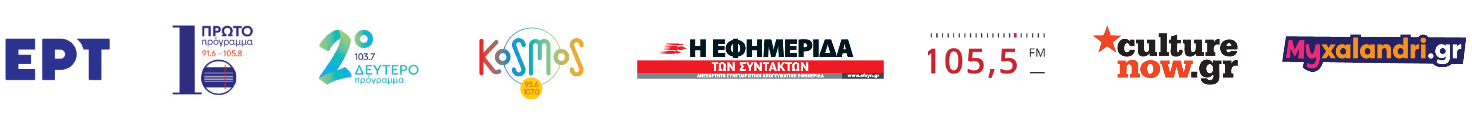 